       Minnesota Family and Advocates Coalition      May 15, 2017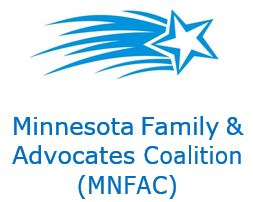                Ways to Get Connected/Stay Connected:Read the Disability Waivers Rate System Impact Study dated January 15, 2017.  Found on the Department of Human Services website: https://mn.gov/dhs/assets/2017-01-rates-report_tcm1053-273115.pdfContact your Legislator –Let them know how the Disability Waiver Rate Setting would affect your loved one.  Find out who represents you here: http://www.gis.leg.mn/iMaps/districts/ and ask them to support DWRS Coalition legislation, contained in the Senate and House HHS Omnibus bill SF800Follow Legislative Action during 2017-2018 Session – http://www.leg.state.mn.us	There were well over 20 bills proposed in this session that will impact people with Intellectual and Developmental Disabilities.  Many of these have been approved by the Senate and House Health and Human Services committees and are contained in the Omnibus bill, being finalized by a Conference committee.  The omnibus bill will hopefully proceed to be approved by the full legislature and approved by Gov Dayton.Sign up to receive notices and updates from the Department of Human Services (DHS)- http://tinyurl.com/h8wemr3Scroll down the website page to ‘General Public’.  Click on Disability Services Division Stakeholder E-List. Enter your e-mail address. Click ‘Submit’.Sign up to receive notices and information from the Minnesota Family and Advocates Coalition (MNFAC)- mnfacgroup@gmail.com	Provide your name, phone number, e-mail address and organization (if applicable)Also, MNFAC is on Facebook!  Friend us or Follow us! Our website: www.mnfac.org	Sign up to receive the Minnesota Organization for Habilitation and Rehabilitation (MOHR) newsletter and see all the other resources at www.mohrmn.orgThe agencies coordinating this forum all belong to MOHR.  MOHR’s mission is to promote and strengthen employment and life engagement opportunities as chosen by people with disabilities.Check out information on the Minnesota Governor’s Council on Disability website- www.mnddc.orgSign up to receive e-mail updates from the Best Life Alliance at:  http://www.arrm.org/ARRMpdfs/Advocacy/2017BLAFactSheet.pdfBest Life Alliance was formerly known as The 5% Campaign.  Best Life Alliance is a Minnesota coalition advocating for Home & Community-Based Services that support people with disabilities and employ Direct Support Professionals.  Unfortunately this bill failed to be included in the omnibus bill.Sign up to receive Access Press- www.accesspress.orgAccess Press is Minnesota’s disability community news source.Join VOR – www.vor.net	 – weekly email and quarterly newsletter – National Advocacy organization for Parents, Family members, guardians Read the HCBS Minnesota Statewide Transition Plan – https://mn.gov/dhs/partners-and-providers/news-initiatives-reports-workgroups/long-term-services-and-supports/hcbs-transition/